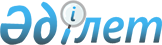 О внесении изменений в приказ Министра образования и науки Республики Казахстан от 25 сентября 2002 года № 698/1 "Об утверждении Правил о порядке присуждения премии имени Кюль-тегина за выдающиеся достижения в области тюркологии"
					
			Утративший силу
			
			
		
					Приказ Министра образования и науки Республики Казахстан от 19 августа 2005 года № 552. Зарегистрирован в Министерстве юстиции Республики Казахстан от 9 сентября 2005 года № 3828. Утратил силу приказом Министра образования и науки Республики Казахстан от 21 декабря 2011 года № 536

     Сноска. Утратил силу приказом Министра образования и науки РК от 21.12.2011 № 536 (вводится в действие по истечении десяти календарных дней после дня его первого официального опубликования).     ПРИКАЗЫВАЮ: 

     1. Внести в  приказ Министра образования и науки Республики Казахстан от 25 сентября 2002 года N 698/1 "Об утверждении Правил о порядке присуждения премии имени Кюль-тегина за выдающиеся достижения в области тюркологии" (зарегистрированный в Реестре государственной регистрации нормативных правовых актов за N 2031, опубликован в Бюллетене нормативных правовых актов центральных исполнительных и иных государственных органов Республики Казахстан, 2003 г., N 1) следующие изменения: 

     в Правилах о порядке присуждения премии имени Кюль-тегина за выдающиеся достижения в области тюркологии, утвержденных указанным приказом: 

     в абзаце первом пункта 8 слова ", как правило," исключить; 

     пункт 17 изложить в следующей редакции: 

     "17. Конкурсная комиссия организует научно-техническую экспертизу конкурсных работ с привлечением научных и других организаций, ведущих ученых и специалистов соответствующего профиля с оплатой работы экспертов в установленном законодательством порядке."; 

     в пункте 18 слово "Министерства" заменить словами "Министра образования и науки Республики Казахстан"; 

     в пункте 20 слово "Министерством" заменить словами "Министром образования и науки Республики Казахстан". 

     2. Департаменту науки (Могильный В.В.) в установленном законодательством порядке обеспечить государственную регистрацию приказа. 

     3. Настоящий приказ вводится в действие по истечении десяти календарных дней после дня его первого официального опубликования. 

     4. Контроль за исполнением настоящего приказа возложить на вице-министра Абдымомунова А.К.       Министр 
					© 2012. РГП на ПХВ «Институт законодательства и правовой информации Республики Казахстан» Министерства юстиции Республики Казахстан
				